Storstrøm Spejderne      Udviklingsplan 2021Alle hos Storstrøm Spejderne skal mærke at det er sjovt at være spejder Derfor vil vi arbejde for at ….Vores spejdere bliver udfordret på hvad de kan og hvad de tør hver gang de er til spejder-Vi støtter vores spejdere i Learning by doing hver gang det er muligt-  Vi anvender børn leder børn hver gang det er muligt-Vores spejdere selv er med til at bestemme hvad der sker til spejder-så vi får Modige børn og UngeVi bruger naturen aktivt hver gang vi er til spejder-Vi vil opdatere vores sikkerhedsregler, herunder bl.a. kanosikkerhed-Vi vil afholde ”Nat i naturen” i grusgraven- Vi vil i fællesskab bygge en superfed lejrplads på årets sommerlejr-Så vi kan understøtte spejdernes Vildskab i naturenVi gør vores fantastiske natur synlig for spejderne når det er muligt-Troppen er med til at holde Nr. Vedby fritidsområde ren og pæn til glæde for natur og gæster-Vores spejdere skal løbende opleve at de selv kan gøre en forskel for at passe på jorden-Så vi lærer spejderne om Bæredygtighed i BørnehøjdeInvitere to nye ledere ind i vores fællesskab-Alle ledere har i løbet af året haft en ledersamtale med GL-Alle ledere har i løbet af året deltaget i et kursus eller arrangement der udvikler vores lederevner-Alle ledere skal hver gang have positive oplevelser med hjem fra spejderSå Flere ledere oplever det fede og udviklende ved at være spejderleder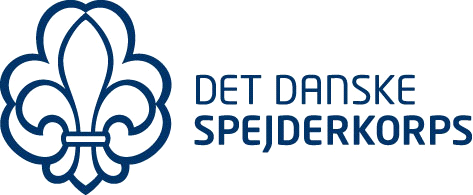 